CEAEA Deliveries to BPA by Contract Year2022 through 2024See Output contract for CEAEA delivery obligations for CY 2025 and CY 2026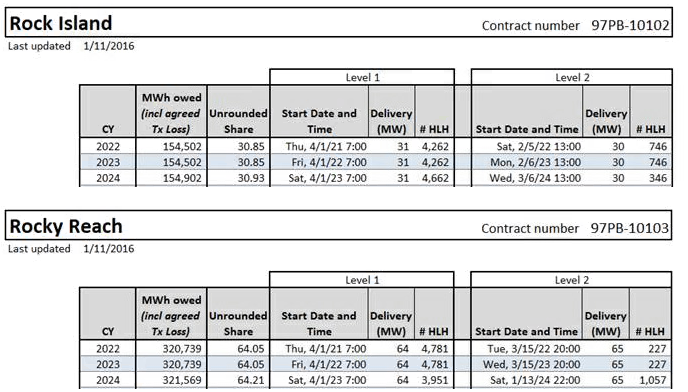 